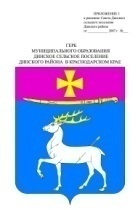 СоветДинского сельского поселения Динского районаРЕШЕНИЕот  28  января  2019  года		                  	№  379-60/3станица ДинскаяО назначении публичных слушаний по проекту решения Совета Динского сельского поселения Динского района «О внесении изменения в Устав Динского сельского поселения Динского района» В соответствии со статьями 28, 44 Федерального закона от 06.10.2003 №131-ФЗ «Об общих принципах организации местного самоуправления в Российской Федерации», решением Совета Динского сельского поселения Динского района от 15.11.2006 № 67  «Об утверждении Положения о порядке организации и проведении публичных слушаний в муниципальном образовании Динское сельское поселение Динского района» (с изменениями от 29.11.2006), статьями 17, 26, 62 Устава Динского сельского поселения Динского района, Совет Динского сельского поселения Динского района       р е ш и л:Назначить публичные слушания по проекту решения Совета Динского сельского поселения Динского района «О внесении изменения в Устав Динского сельского поселения Динского района» (далее – проект решения) (приложение № 1).Инициатором публичных слушаний является Совет Динского сельского поселения Динского района.  Определить уполномоченным органом по подготовке и проведению публичных слушаний временно образуемый организационный комитет (далее – оргкомитет) и утвердить его состав (приложение № 2).Утвердить порядок учета предложений по проекту решения и порядок участия граждан в его обсуждении (приложение № 3). Администрации Динского сельского поселения Динского района (Литвинов) опубликовать настоящее решение, совместно с порядком учета предложений по проекту решения и порядком участия граждан в его обсуждении. Оргкомитету провести публичные слушания в соответствии с Положением о порядке организации и проведении публичных слушаний в муниципальном образовании Динское сельское поселение Динского района, утвержденным решением Совета Динского сельского поселения Динского района от 15.11.2006 № 67 «Об утверждении Положения о порядке организации и проведении публичных слушаний в муниципальном образовании Динское сельское поселение Динского района» (с изменениями от 29.11.2006).Контроль за выполнением настоящего решения возложить на комиссию по правовым вопросам Совета Динского сельского поселения Динского района (Вахнов).Настоящее решение вступает в силу со дня его подписания и подлежит официальному опубликованию.Председатель Совета Динского сельского поселения Динского района								        В.В.КостыринГлава Динского сельского поселения Динского района                                                                                В.А.ЛитвиновПРИЛОЖЕНИЕ № 1к решению СоветаДинского сельского поселения Динского районаот  28.01.2019  №  379-60/3	ПРОЕКТСоветДинского сельского поселения Динского районаРЕШЕНИЕот _______________________ года 				№ __________станица ДинскаяО внесении изменения в Устав Динского сельского поселения Динского районаВ соответствии с пунктом 1 части 10 статьи 35, статьей 44 Федерального закона от 06.10.2003 № 131-ФЗ «Об общих принципах организации местного самоуправления в Российской Федерации» Совет Динского сельского поселения Динского района р е ш и л:1. Внести изменение в Устав Динского сельского поселения Динского района, принятый решением Совета Динского сельского поселения Динского района от 16.04.2015 № 47-10/3 (в редакции решений Совета Динского сельского поселения Динского района от 25.08.2016 № 143-24/3, от 30.03.2017 № 195-31/3, от 12.07.2018 № 322-49/3), заменив в части 1 статьи 24 слова «30 депутатов» словами «25 депутатов».2. Поручить главе Динского сельского поселения Динского района Литвинову Виталию Андреевичу зарегистрировать изменения в Устав Динского сельского поселения Динского района в установленном порядке.3. Контроль за выполнением настоящего решения возложить на комиссию по правовым вопросам Совета Динского сельского поселения Динского района (Вахнов).4. Настоящее решение вступает в силу со дня его официального опубликования, произведенного после его государственной регистрации, но не ранее истечения срока полномочий Совета Динского сельского поселения Динского района 3 созыва и распространяется на правоотношения, связанные с выборами депутатов Совета Динского сельского поселения Динского района  4 созыва, за исключением пунктов 2-4, вступающих в силу со дня его подписания.Председатель Совета Динского сельского поселения Динского района                                                                           В.В.КостыринГлаваДинского сельского поселения Динского района                                                                               В.А.ЛитвиновПРИЛОЖЕНИЕ № 2УТВЕРЖДЕНрешением СоветаДинского сельского поселенияДинского районаот  28.01.2019  №  379-60/3СОСТАВоргкомитета по проведению публичных слушаний по проекту решения Совета Динского сельского поселения Динского района«О внесении изменения в Устав Динского сельского поселения Динского района»ПРИЛОЖЕНИЕ № 3УТВЕРЖДЕНрешением СоветаДинского сельского поселения Динского районаот  28.01.2019  №  379-60/3ПОРЯДОКучета предложений и участия граждан в обсуждениипроекта решения Совета Динского сельского поселения Динского района «О внесении изменения в Устав Динского сельского поселения Динского района»1. Предложения по проекту решения могут вноситься гражданами Российской Федерации, постоянно проживающими на территории Динского сельского поселения Динского района и обладающими активным избирательным правом.2. Гражданин (группа граждан) оформляет предложения по проекту в виде таблицы по следующей форме:3. Предложения, оформленные в виде таблицы, направляются в  оргкомитет по проведению публичных слушаний за подписью гражданина (группы граждан), внесшего (внесших) их с приложением следующих сведений:1) фамилия, имя, отчество гражданина (граждан), внесшего (внесших) предложения по проекту;2) домашний адрес, контактный телефон;3) данные о документе, удостоверяющем личность.  4. Предложения к опубликованному проекту решения подаются в оргкомитет по проведению публичных слушаний по адресу:  ст. Динская, ул. Красная, 57, каб. 4, тел. 6-26-66, факс 6-38-08,  e-mail: dinskayasel@rambler.ru в срок до 20 февраля 2019 года включительно, начиная с первого рабочего дня, следующего за днем его опубликования, и рассматриваются оргкомитетом в соответствии с настоящим Порядком.Предложения, внесенные с нарушением требований и сроков, предусмотренных настоящим Порядком, по решению оргкомитета  могут быть оставлены без рассмотрения.5. Депутаты Совета вносят предложения по проекту в порядке, предусмотренном Регламентом Совета.6. Предложения должны соответствовать Конституции РФ, требованиям Федерального закона от 06.10.2003 № 131-ФЗ «Об общих принципах организации местного самоуправления в Российской Федерации», федеральному законодательству, законодательству Краснодарского края и следующим требованиям:1) должны обеспечивать однозначное толкование положений Устава;2) не допускать противоречие либо несогласованность с иными положениями Устава.7. Поступившие предложения рассматриваются на публичных слушаниях в порядке, установленном  Положением о порядке организации и проведении публичных слушаний в муниципальном образовании Динское сельское поселение Динского района, утвержденным решением Совета Динского сельского поселения Динского района от 15.11.2006 № 67 (с изменениями от 29.11.2006) (размещено на официальном Интернет-портале Динского сельского поселения Динского района: www.dinskoeposelenie.ru, раздел «Администрация», подраздел «Публичные слушания»).1.Вахнов Алексей Евгеньевич- заместитель председателя Совета Динского сельского поселения Динского района, председатель комиссии по правовым вопросам Совета Динского сельского поселения Динского района;2.ИщенкоВладимир Ильич- депутат Совета Динского сельского поселения Динского района, председатель комиссии по вопросам ЖКХ Совета Динского сельского поселения Динского района;3.Сатарова Нина Владимировна- депутат Совета Динского сельского поселения Динского района, председатель комиссии по социальным вопросам и спорту Совета Динского сельского поселения Динского района;4.УдовикаИван Степанович- депутат Совета Динского сельского поселения Динского района, председатель земельно-имущественной комиссии Совета Динского сельского поселения Динского района;5.Трифонов Валерий Федорович- депутат Совета Динского сельского поселения Динского района, заместитель председателя комиссии по финансовым вопросам Совета Динского сельского поселения Динского района;6.ЮщенкоНаталия Константиновна- депутат Совета Динского сельского поселения Динского района;7.Коханова Светлана Анатольевна- начальник управления по правовым и общим вопросам администрации Динского сельского поселения Динского района.№ п\пГлава, статья, часть, пункт, абзацТекст проектаТекст поправкиТекст проекта с учетом поправкиКем внесена поправка123456